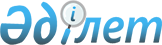 О внесении изменения в постановление акимата Кызылжарского района Северо-Казахстанской области от 24 ноября 2017 года № 445 "О некоторых вопросах поощрения граждан, участвующих в обеспечении общественного порядка"Постановление акимата Кызылжарского района Северо-Казахстанской области от 29 июля 2019 года № 224. Зарегистрировано Департаментом юстиции Северо-Казахстанской области 30 июля 2019 года № 5502
      В соответствии со статьей 37 Закона Республики Казахстан от 23 января 2001 года "О местном государственном управлении и самоуправлении в Республике Казахстан", подпунктом 3) пункта 2 статьи 3 Закона Республики Казахстан от 9 июля 2004 года "Об участии граждан в обеспечении общественного порядка", акимат Кызылжарского района Северо-Казахстанской области ПОСТАНОВЛЯЕТ:
      1. Внести в постановление акимата Кызылжарского района Северо-Казахстанской области "О некоторых вопросах поощрения граждан, участвующих в обеспечении общественного порядка" от 24 ноября 2017 года № 445 (опубликовано 22 декабря 2017 года в Эталонном контрольном банке нормативных правовых актов Республики Казахстан в электронном виде, зарегистрировано в Реестре государственной регистрации нормативных правовых актов под № 4417) следующее изменение:
      Правила поощрений граждан, участвующих в обеспечении общественного порядка изложить в новой редакции согласно приложению к настоящему постановлению.
      2. Контроль за исполнением данного постановления возложить на курирующего заместителя акима Кызылжарского района Северо-Казахстанской области.
      3. Настоящее постановление вводится в действие по истечении десяти календарных дней после дня его первого официального опубликования. Правила поощрений граждан, участвующих в обеспечении общественного порядка
      Настоящие Правила определяют порядок поощрения граждан, участвующих в охране общественного порядка. 
      1. Вопросы поощрения граждан, участвующих в охране общественного порядка рассматриваются районной комиссией по поощрению граждан, участвующих в обеспечении общественного порядка (далее – Комиссия).
      2. Представление о поощрении граждан, принимающих активное участие в охране общественного порядка, вносится на рассмотрение Комиссии государственным учреждением "Отдел полиции Кызылжарского района Департамента полиции Северо-Казахстанской области Министерства внутренних дел Республики Казахстан" (далее – ОП Кызылжарского района).
      3. Основанием для поощрения является решение, принимаемое Комиссией.
      4. Вид поощрения, в том числе размер денежного вознаграждения, устанавливается Комиссией с учетом внесенного поощряемым вклада в обеспечение общественного порядка.
      5. Для выплаты денежного вознаграждения и приобретения ценного подарка дополнительно издается приказ начальника ОП Кызылжарского района, согласно решению, принятому Комиссией.
      6. Выплата денежного вознаграждения и приобретение ценного подарка производится ОП Кызылжарского района за счет средств областного бюджета.
      7. Средства на выплату поощрений предусматриваются из областного бюджета по бюджетной программе государственного учреждения "Департамент полиции Северо-Казахстанской области" 252 003 "Поощрение граждан, участвующих в охране общественного порядка".
      8. Вручение почетной грамоты акима Кызылжарского района, денежного вознаграждения, ценного подарка гражданам за вклад в обеспечение общественного порядка осуществляется ОП Кызылжарского района в торжественной обстановке.
					© 2012. РГП на ПХВ «Институт законодательства и правовой информации Республики Казахстан» Министерства юстиции Республики Казахстан
				Приложение к постановлению акимата Кызылжарского района Северо-Казахстанской области от _____ 2019 года № __Утверждены постановлением акимата Кызылжарского района Северо-Казахстанской области от 24 ноября 2017 года № 445